De Kaboul à Calais – séance d’introduction (deux heures)	INTRODUCTION (grand groupe)Accroche : Zone Interdite – Clandestins, ils traversent l’enfer pour venir vivre en France (00.00-01.08)Mise en contexte :Vous allez voir un très court extrait d’un document audiovisuel. Essayez de répondre aux trois questions suivantes après l’avoir vu :De quel genre de document audiovisuel s’agit-il ?De qui parle-t-on dans ce reportage ?Que dit-on sur ces personnes ?VisionnageRéponsesQuels sont vos impressions/vos sentiments après avoir vu ce court extrait ?Lien : dans les prochains cours, à travers notre lecture cursive notamment, nous allons nous intéresser davantage au sujet des hommes et des femmes qu’on appelle des clandestins.Avant de commencer notre étude, il faut d’abord que l’on comprenne ce qu’est un immigré clandestin et ce que tous ces mots signifient.PARTIE PRINCIPALE Clarification du terme « migrant » à l’aide d’une vidéoFiche de vocabulaire sur l’immigration      Vidéo 1jour1actu sur la migrationQuels mots sont expliqués dans cette vidéo ? Quelles explications pour l’immigration avance-t-on ?En vous fondant sur cette vidéo, essayez de trouver les définitions suivantes : « le migrant », « l’émigré », « l’immigré », puis par déduction « l’immigration » et « l’émigration ».Donner quelques minutes aux élèves pour définir les termes, à deux. Puis leur demander de proposer des définitions et choisir la plus convaincante que l’on met au tableau.Expliquer que, par la suite, ils devront trouver les autres définitions eux-mêmes en continuant leur lecture.Lien : après avoir clarifié la définition de ces termes, nous pouvons désormais passer à l’analyse de la couverture de notre livre.Analyse du livre (première et quatrième de couverture)Fiche « Analyse de la couverture »Première de couverture 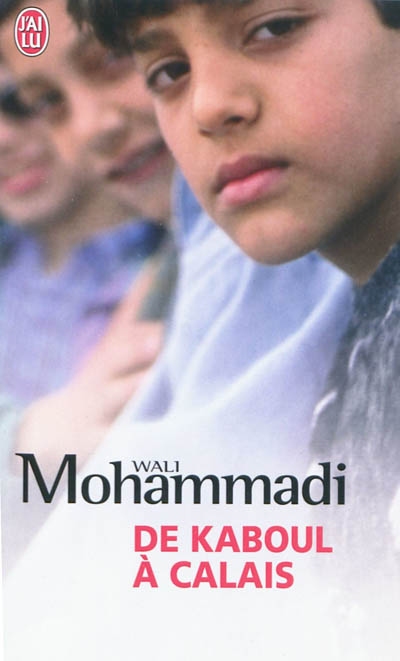 Quelles informations vous donne la première de couverture du livre ? (à noter, en grand groupe)Décrivez le garçon sur l’image. Quelle impression fait ce garçon ? Qui pourrait être ce garçon ?  Que cette image indique-t-elle sur sa vie ? (à faire seul, puis à corriger en grand groupe)Corrigé :On voit un jeune garçon de dix/douze ans environ, au visage sérieux, qui fixe la caméra sans esquisser de sourire. En arrière-plan, on voit deux autres garçons qui regardent la caméra. Il pourrait s’agir de ses amis.Le garçon au premier plan fait une impression plutôt mature, mais aussi plutôt triste. Ce garçon pourrait être Wali, le héros de notre livre. Il a l’air sérieux parce qu’il a connu un destin difficile.Effectivement, quand il avait treize ans, donc environ l’âge du garçon sur la photo, Wali a pris la fuite pour la première fois, seul sans sa famille, dans l’espoir d’une vie meilleure.  Très jeune, il a dû affronter des épreuves difficiles.En vous fondant sur son nom et sur l’image, de quelle nationalité pourrait être Wali ?         Laisser faire des hypothèses et affirmer qu’ils auront tout de suite la réponse avec la quatrième de couverture qui donne plus de précisionsLien : intéressons-nous un peu plus au destin de Wali grâce aux informations données ensuite.Quatrième de couverture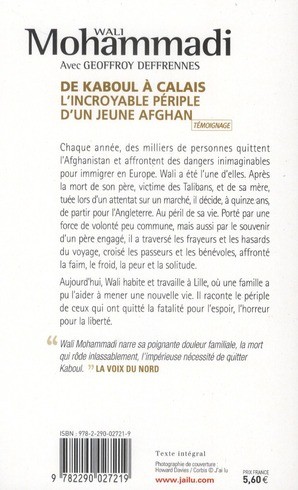 Deux informations qui nous ont déjà été données sont précisées. Lesquelles ? (en grand groupe)Expliquez le titre. (en grand groupe)Wali est un jeune Afghan qui fait un long voyage d’Afghanistan (Kaboul) en France (Calais).Lien : voyons quelle est l’histoire de Wali.Lecture individuelleQu’apprend-on dans le texte sur…La situation en AfghanistanLa décision de WaliCe qui a aidé Wali pendant son voyage difficileLa situation de Wali aujourd’huiLes plus rapides peuvent déjà réfléchir à ces questions et répondre par mots-clés.Réponses en grand groupeLien : à côté de ce résumé, la quatrième de couverture nous donne une critique sur ce livre. Pourquoi cette critique ?Pour pousser les gens à  lire le livreOù a-t-elle été publiée ?Dans un journal appelé La Voix du Nord.Que nous apprend cette critique ? (en grand groupe)C’est un récit touchant sur la famille, la mort, et le besoin de partir.Vocabulaire, à utiliser en cas de nécessitéCONCLUSION-Acquis : premières idées sur le sort et les motivations des clandestins-Clarification des différents termes autour de l’émigration-Découverte de la lecture cursiveLe lexique de l’immigration (corrigé)Analyse de la couverture (corrigé)Première de couvertureQuelles informations vous donne la première de couverture du livre ? Décrivez le garçon sur l’image. Quelle impression fait-il ?On voit un jeune garçon de dix/douze ans environ, au visage sérieux, qui fixe la caméra sans esquisser de sourire. En arrière-plan, on voit deux autres garçons qui regardent la caméra. Il pourrait s’agir de ses amis.Le garçon au premier plan fait une impression plutôt mature, mais aussi plutôt triste.Quatrième de couverture Quelles informations sont précisées ?Expliquez le titre.Wali est un jeune Afghan qui fait un long voyage d’Afghanistan (Kaboul) en France (Calais).Qu’apprend-on dans le texte sur….Que peut-on lire dans La Voix du Nord sur ce livre ?C’est un récit touchant sur la famille, la mort, et le besoin de partir.De quel genre de document audiovisuel s’agit-il, selon vous ?Il s’agit d’un reportage, d’un documentaire tiré d’une émission appelée Zone Interdite.De qui parle-t-on dans ce reportage ?On parle d’immigrés clandestins.Que dit-on sur eux ?On dit qu’ils fuient la guerre, la misère et le désespoir.On dit qu’ils rêvent d’une vie meilleure en France.On dit qu’ils sont prêts à affronter tous les dangers, même la mort.On dit qu’ils franchissent mers, montagnes et déserts pour atteindre ce pays.L’auteurWali MohammadiLe titreDe Kaboul à Calais (ne pas s’attarder sur le titre, qui sera expliqué plus tard)La maison d’éditionJ’ai luL’auteurWali n’a pas écrit le livre tout seul, mais avec Geoffrey DeffrennesLe titreLe livre a un sous-titre : l’incroyable périple d’un jeune AfghanLa situation en AfghanistanLa situation doit être mauvaise, parce que beaucoup de personnes fuient le pays.La décision de WaliIl veut partir en Angleterre, après la mort de son père et de sa mère, à quinze ans.Ce qui a aidé Wali pendant son voyage difficileIl a une grande force de volonté et il a pensé à son père, très combattif.La situation de Wali aujourd’huiIl a rencontré une famille qui l’a aidé et il vit à Lille aujourd’hui.Un péripleLong voyageUne frayeurTrès grande peurUn bénévoleQui apporte son aide sans être payéUn passeurPersonne qui fait clandestinement passer une frontièreUne fatalitéCe qui est fatal, inévitableNarrerRaconterPoignantQui cause une douleur moraleRôderTourner autour d’un endroit avec des intentions suspectesInlassablementSans pauseImpérieuxQui s’imposeL’immigrationInstallation dans un pays d'un individu ou d'un groupe d'individus originaires d'un autre paysL’émigrationAction de quitter son pays pour se fixer dans un autre.Le migrantUn migrant est une personne qui décide, de son plein gré, de partir dans une autrerégion ou un autre pays.L’émigréUn émigré est une personne qui a quitté son pays d’origine.L’immigréUn immigré est une personne qui s’est établi dans un pays qui n’est pas son pays d’origine.L’immigré clandestin (ou : le clandestin)Un immigré clandestin (ou un clandestin) est une personne qui s’établit illégalement dans un autre pays et qui doit donc se cacher.Le sans-papierLe demandeur d’asileLe réfugiéLe passeurLe bénévoleL’auteurWali MohammadiLe titreDe Kaboul à CalaisLa maison d’éditionJ’ai luL’auteurWali n’a pas écrit le livre tout seul, mais avec Geoffrey Deffrennes.Le titreLe livre a un sous-titre : l’incroyable périple d’un jeune Afghan.…la situation en AfghanistanLa situation doit être mauvaise, parce que beaucoup de personnes fuient le pays.….la décision de WaliIl veut partir en Angleterre, après la mort de son père et de sa mère, à quinze ans.…ce qui a aidé Wali pendant son voyage difficileIl a une grande force de volonté et il a pensé à son père, très combattif.….la situation de Wali aujourd’huiIl a rencontré une famille qui l’a aidé et vit à Lille aujourd’hui.